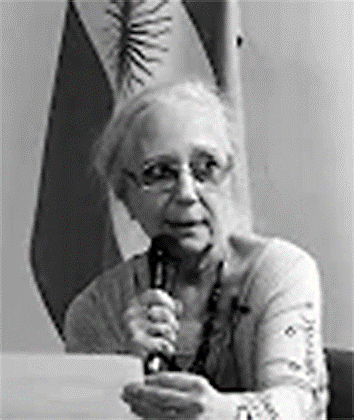 Datos PersonalesNombre y Apellido: Liliana GiordanoDNI: 		 5265656Correo electrónico: lilgiordano@gmail.comTítulos de grado 	ArquitectaTítulo de posgradoDoctora de la Universidad de Buenos Aires, área arquitectura Categoría de Investigación Conicet / IncentivosCategoría 2Línea o campo de investigaciónMorfología y teoría del habitarDocencia actual Profesora en Maestría en Lógica y Técnica de la Forma de la FADU UBAProfesora en el Doctorado de la FADU UBAPublicaciones más relevantes Sistemática de las Conformaciones. Libro en coautoría con Roberto Doberti, preparado para su publicación.Tipologías Semánticas según la Lógica del Habitar en www.ieh.fadu.uba.ar De la Función Abstracta a la Lógica del Habitar, publicado por el diario Clarín. 2012.Grietas en la Casa, con Roberto Doberti, en la Revista 30-60 Cuaderno Latinoamericano de Arquitectura. 2009. Páginas 6 a 11. Morphology of Density, con Roberto Doberti. Built Environment. Volumen 33 nº 2. OXFORD UK. 2007. Otras actividades relevantesDirectora del centro Laboratorio de Morfología del Instituto de la Espacialidad Humana. Facultad de Arquitectura, Diseño y Urbanismo de la Universidad de buenos Aires. Investigadora Proyecto UBACyT Habitares – Lógicas de Constitución y Lógicas de InterpretaciónProyecto Trienal, Programación Científica 2018-2020. Acreditado y subsidiado por la Universidad de Buenos Aires (20020170100563BA)